                      Коррекционно-развивающее занятие                                          ЗАНЯТИЕ № 7                     Тема: «Развиваем память, внимание»Ход занятие1.Приветствие2.Игра «Четыре стихии»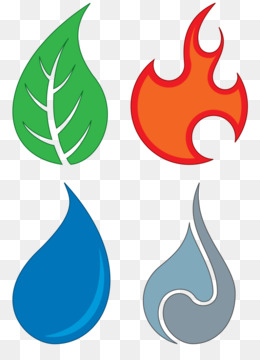 Цель: Развитие внимания, памяти.Задание. По команде психолога вода - дети поднимают руки в стороны, воздух - дети поднимают руки вверх, огонь - дети держат руки впереди, земля - дети опускают руки вниз.3.Упражнение «Найди игрушку»Цель: Развивать внимание.Задание. По описанию психолога найти игрушку, находящуюся в комнате (например: мяч - круглый, резиновый, прыгает)4. Упражнение «Найди различия»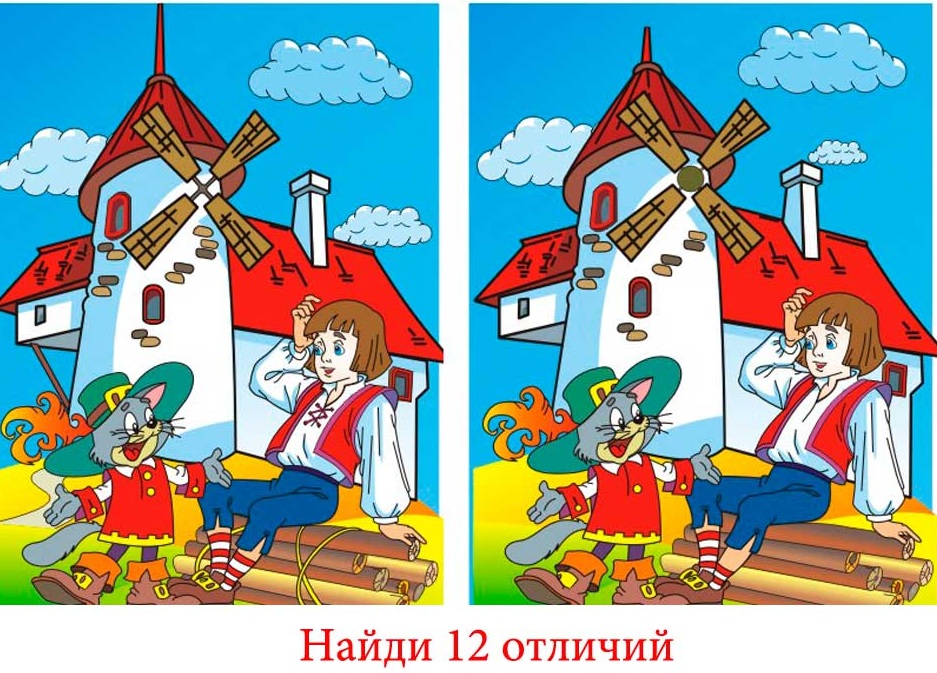 Цель: Развивать внимание, умение сравнивать.Задание. Найти различия.5.Упражнение «Внимание»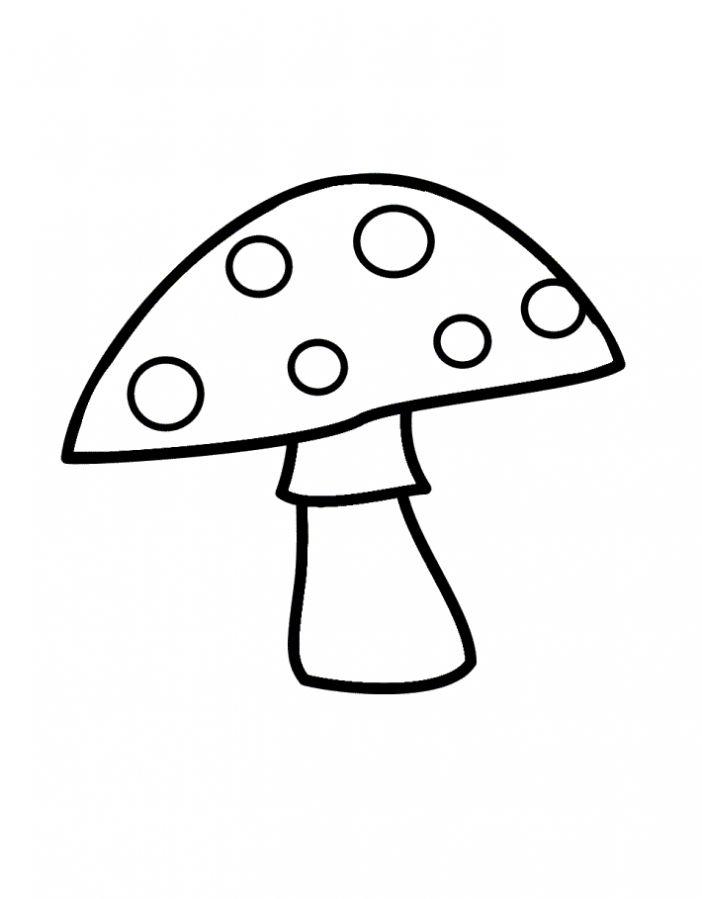 Цель: Развивать внимание и зрительную память.Задание. Нарисовать картинку на листе бумаги, которую психолог показал, в течение 3 сек.Физкультминутка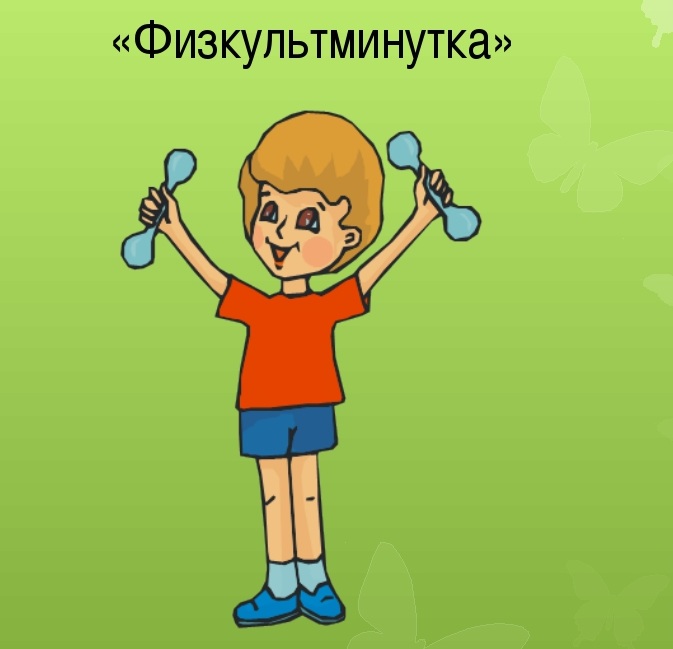  Ветер дует нам в лицо (Стоя возле парты произвольные взмахи руками.)
 Закачалось деревцо. (Наклоны туловища слева направо)
 Ветер тише, тише, тише. (Приседаем)
 Деревцо всё выше, выше. (Руки вверх потянуться).6.Упражнение «Незаконченный рисунок»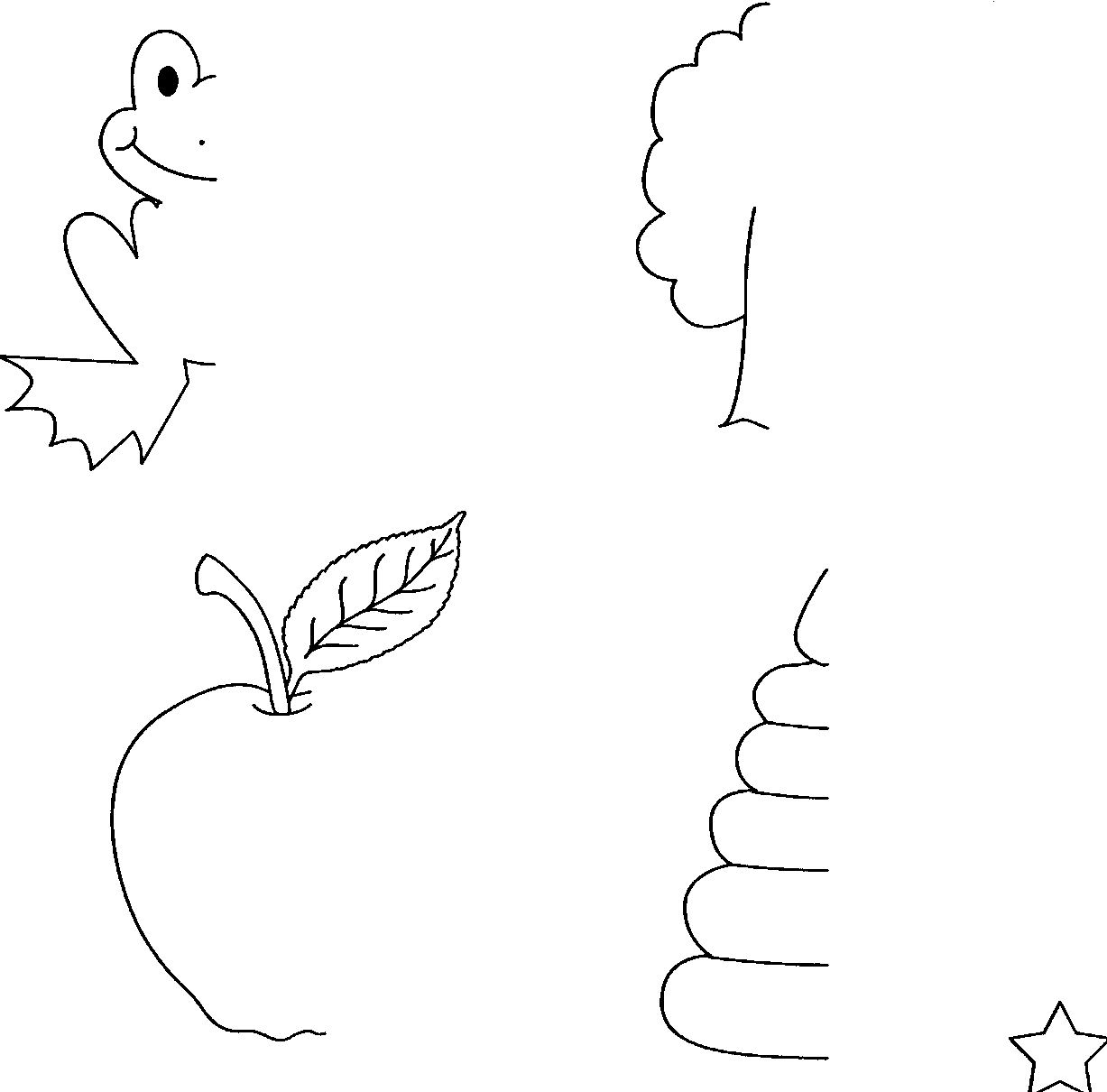 Цель: «Развивать воображение»Задание. Сказать, на что похожа картинка, и дорисовать ее.7.Игра «Вправо, влево»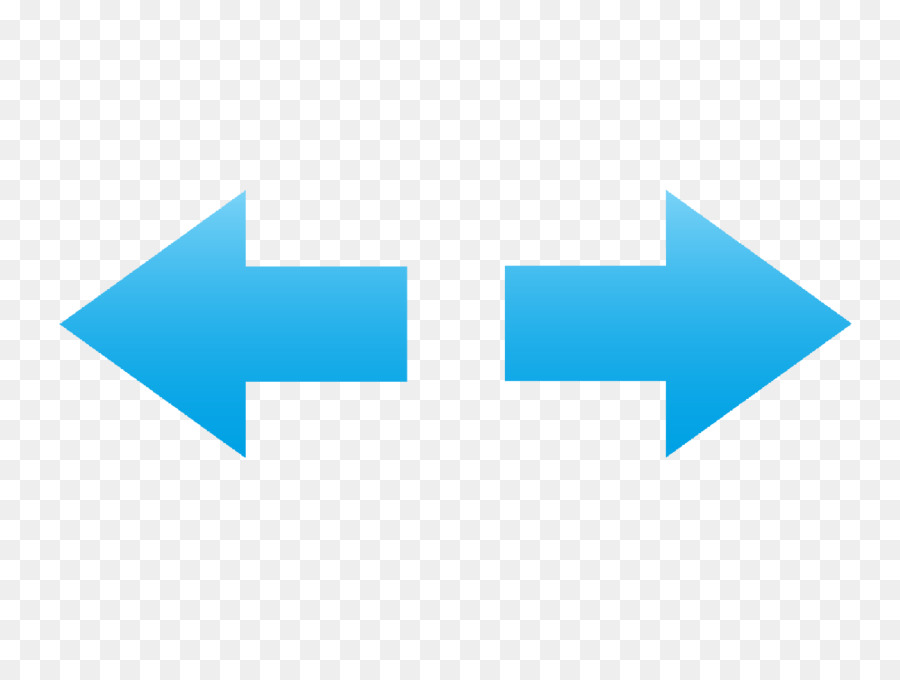 Цель: научить ребенка ориентироваться в пространстве.Задание. Повторять за психологом стихотворение.Стоял ученик на развилке дорог,Где право, где лево понять он не мог,Но вдруг ученик в голове почесалТой самой рукой, которой писал,И мячик кидал, и страницы листалИ ложку держал, и полы подметал,«Победа!» - раздался ликующий крик,Где право, где лево, узнал ученик.8.Рефлексия. Подведение итогов.9.ПрощаниеДо новых встреч!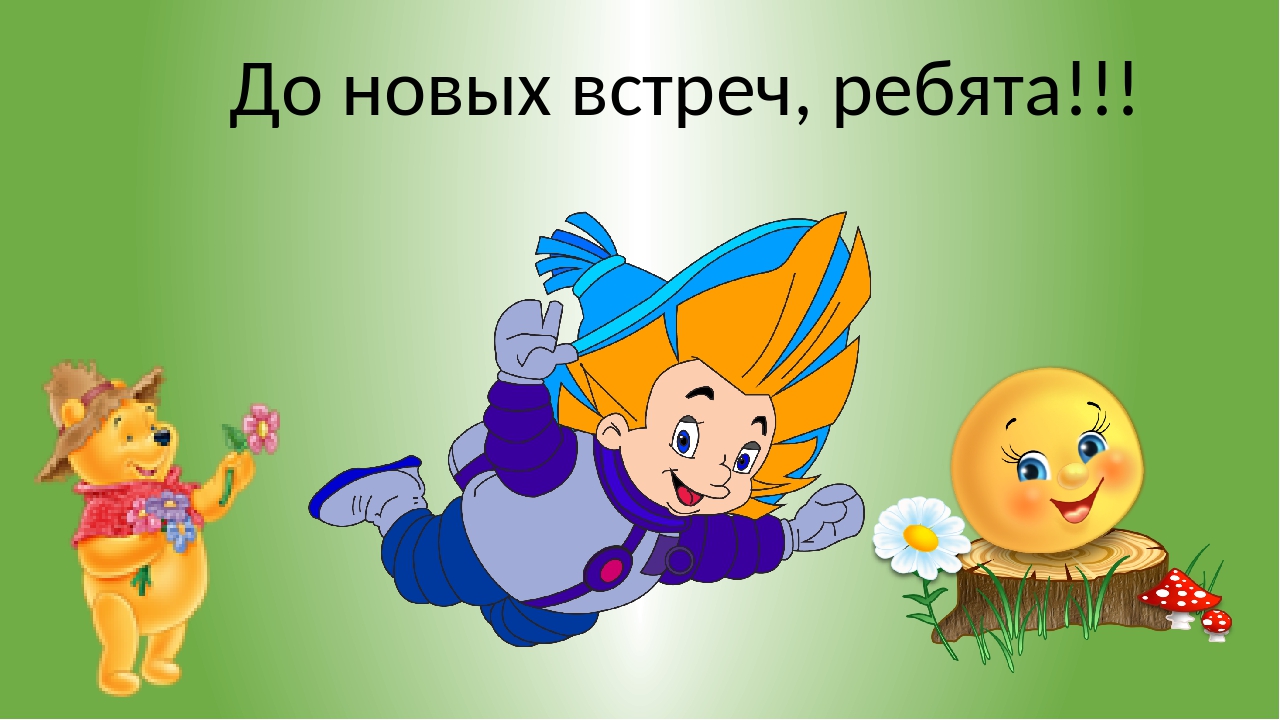 